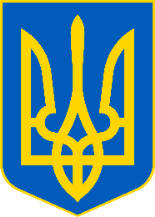 У Головному управлінні ДПС у Чернівецькій області роз’яснюють, що громадяни України, які отримували іноземні доходи, відповідно до вимог Податкового кодексу України, повинні декларувати такі доходи, шляхом подання до 1 липня річної податкової декларації до органів ДПС за своїм місцем реєстрації. Порядок оподаткування іноземних доходів визначений пунктом 170.11 статті 170 Податкового кодексу України. Зокрема, якщо джерело виплат будь-яких оподатковуваних доходів є іноземним, то сума такого доходу включається до загального річного оподатковуваного доходу платника податку – отримувача. Зазначені доходи оподатковуються податком на доходи фізичних осіб за ставкою 18 відсотків та  військовим збором за ставкою 1,5 відсотка. У разі якщо згідно з нормами міжнародних договорів, згода на обов’язковість яких надана Верховною Радою України, платник податку може зменшити суму річного податкового зобов’язання на суму податків, сплачених за кордоном, він визначає суму такого зменшення за зазначеними підставами у річній податковій декларації.Не зараховуються у зменшення суми річного податкового зобов'язання платника податку:  податки на капітал (приріст капіталу), податки на майно; поштові податки; податки на реалізацію (продаж);  інші непрямі податки незалежно від того, чи належать вони до категорії прибуткових податків або вважаються окремими податками згідно із законодавством іноземних держав (пп. 170.11.3 ст. 170 ПКУ). Для отримання права на зарахування податків та зборів, сплачених за межами України, платник зобов'язаний отримати від державного органу країни, де отримується такий дохід (прибуток), уповноваженого справляти такий податок, довідку про суму сплаченого податку та збору, а також про базу та/або об'єкт оподаткування. Така довідка підлягає легалізації у відповідній країні, відповідній закордонній дипломатичній установі України, якщо інше не передбачено чинними міжнародними договорами України (п. 13.5 ст. 13 ПКУ).Список чинних міжнародних договорів України про уникнення подвійного оподаткування в хронологічному порядку: https://tax.gov.ua/diyalnist-/mijnarodne-/chinni-dvostoronni-mijuryadovi-ugodi--konventsii--pro-uniknennya-podviynog/Податкову декларацію про майновий стан і доходи необхідно подавати до контролюючих органів за формою, затвердженою наказом МФУ від 02.10.2015 №859 (у редакції від 25.04.2019 №177). Декларацію можна подати у будь-який зручний спосіб для платника, зокрема, через сервіс «Електронний кабінет» (з використанням електронного цифрового підпису), до центрів обслуговування платників податкових інспекцій (за місцем реєстрації) або поштою (з повідомленням про вручення та описом вкладення). Однак, в умовах впровадженого карантину рекомендуємо платникам подавати податкову декларацію лише в електронній формі через Електронний кабінет платника, вхід до якого здійснюється за адресою: https://cabinet.tax.gov.ua . Задекларовану суму податку на доходи фізичних осіб та військового збору платники мають сплатити до 1 жовтня 2020 року. 